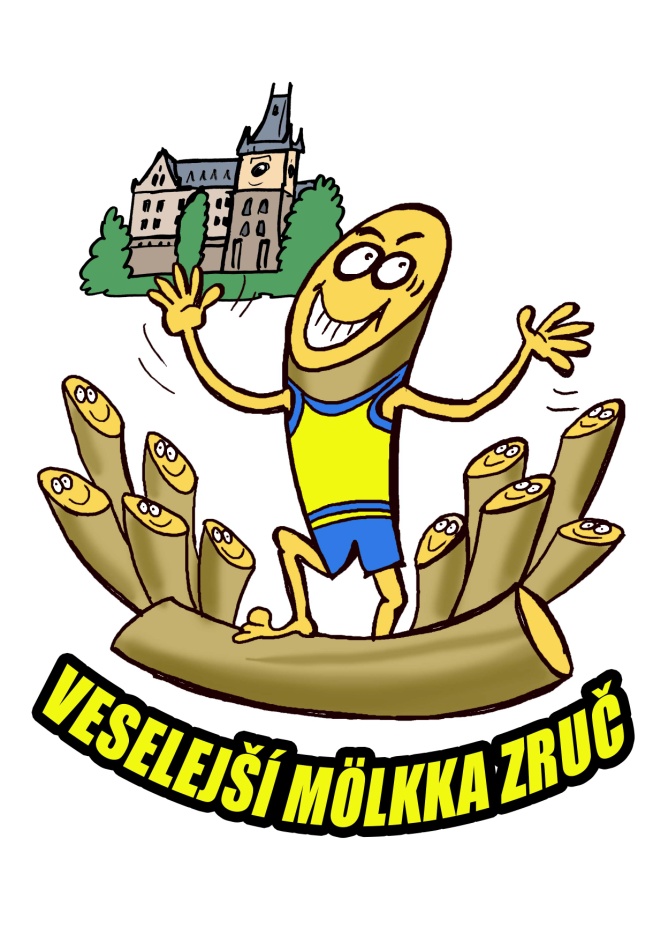 POSLEDNÍ HODzávěrečný turnaj sezóny jednotlivci a dvojice       Přijďte si zahrát !!! 		    Informace u Leoše Fialy, přihlášky do pátku        19. 10. 2018 19:00, 777 922 395 